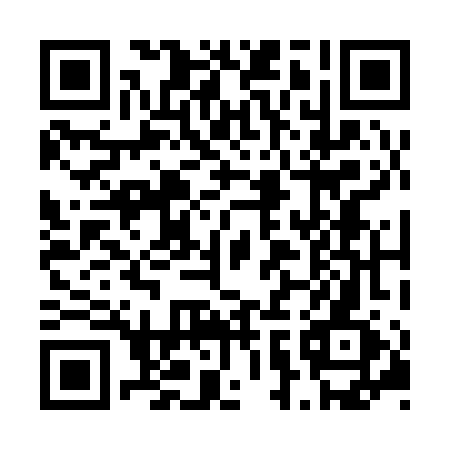 Ramadan times for Burqin County, ChinaMon 11 Mar 2024 - Wed 10 Apr 2024High Latitude Method: Angle Based RulePrayer Calculation Method: Muslim World LeagueAsar Calculation Method: ShafiPrayer times provided by https://www.salahtimes.comDateDayFajrSuhurSunriseDhuhrAsrIftarMaghribIsha11Mon6:516:518:332:235:338:128:129:4912Tue6:496:498:312:225:348:148:149:5113Wed6:466:468:292:225:358:158:159:5214Thu6:446:448:272:225:368:178:179:5415Fri6:426:428:252:215:378:188:189:5616Sat6:406:408:232:215:388:208:209:5717Sun6:386:388:212:215:398:218:219:5918Mon6:366:368:192:215:408:238:2310:0019Tue6:336:338:172:205:408:248:2410:0220Wed6:316:318:152:205:418:268:2610:0421Thu6:296:298:132:205:428:278:2710:0522Fri6:276:278:112:195:438:288:2810:0723Sat6:246:248:092:195:448:308:3010:0924Sun6:226:228:072:195:458:318:3110:1025Mon6:206:208:052:185:458:338:3310:1226Tue6:176:178:032:185:468:348:3410:1427Wed6:156:158:012:185:478:368:3610:1528Thu6:136:137:592:185:488:378:3710:1729Fri6:106:107:572:175:488:388:3810:1930Sat6:086:087:552:175:498:408:4010:2131Sun6:056:057:532:175:508:418:4110:221Mon6:036:037:512:165:518:438:4310:242Tue6:016:017:492:165:518:448:4410:263Wed5:585:587:472:165:528:468:4610:284Thu5:565:567:452:165:538:478:4710:305Fri5:535:537:432:155:538:488:4810:316Sat5:515:517:412:155:548:508:5010:337Sun5:485:487:392:155:558:518:5110:358Mon5:465:467:372:145:558:538:5310:379Tue5:435:437:352:145:568:548:5410:3910Wed5:415:417:332:145:578:558:5510:41